INDICAÇÃO Nº 3717/2017Sugere ao Poder Executivo Municipal que proceda a roçagem e limpeza da área publica localizada no final da Rua Francisco Pinhaneli Neto, entre a SP 306 e o Bairro Residencial Furlan. (L)Excelentíssimo Senhor Prefeito Municipal, Nos termos do Art. 108 do Regimento Interno desta Casa de Leis, dirijo-me a Vossa Excelência para sugerir ao setor competente que proceda a roçagem e limpeza da área publica localizada no final da Rua Francisco Pinhaneli Neto, entre a SP 306 e o Bairro Residencial Furlan.Justificativa:Fomos procurados por munícipes solicitando essa providencia, pois da forma que se encontra está causando transtornos e insegurança devido ao aparecimento de animais peçonhentos nas residências próximas. Plenário “Dr. Tancredo Neves”, em 10 de Abril de 2017.José Luís Fornasari                                                  “Joi Fornasari”Solidariedade                                                    - Vereador -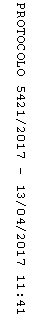 